Campus Compact of Oregon VISTA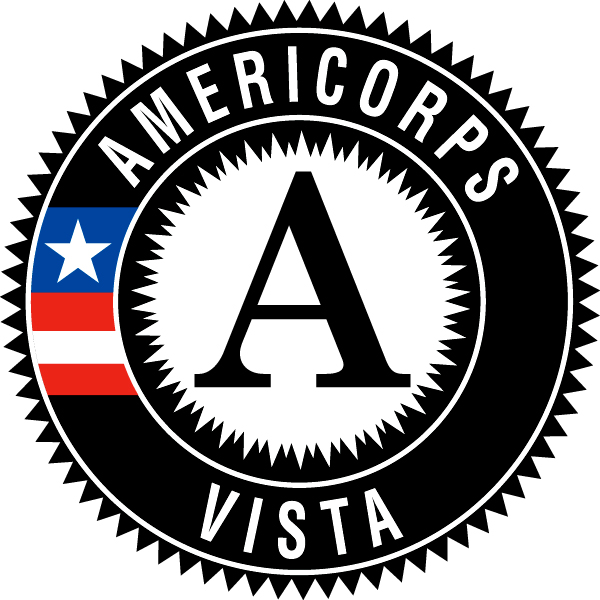 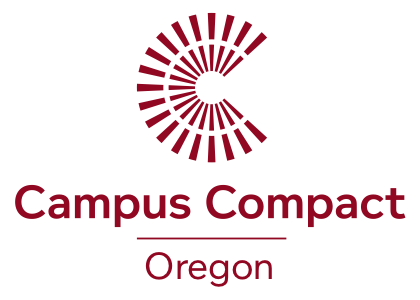 18-19 Full Program Calendar*Weekend, can complete business day before or afterTIME SHEETS are due on the 15th and final (30th/31st) days of every monthDue or Activity DateReport/ActivityPeriod Covered (if applicable)August 27-30, 2018Pre-Service Orientation (PSO)Members participate in Pre-Service Orientation organized by CNCSAugust 31, 2018Member Start DateFirst day on placement siteSeptember 6, 2018VISTA and Supervisor 1:1Members and Supervisors work together to complete VISTA and Supervisor 1:1 form, submit to VISTA LeaderSeptember TBDVolunteer Management Training at Portland State UniversityOptional Volunteer Management Training for AmeriCorps Members tied to the Kick Off EventSeptember 17-19, 2018In-Service Training at Camp MaGruderMembers attend required training hosted by Campus Compact in Rockaway Beach, ORSeptember 25, 2018AmeriCorps Kickoff at Portland State UniversityMembers highly encouraged to attend AmeriCorps Kickoff, a statewide AmeriCorps event with skill-building workshops includedOctober 2018Fall Check-insVISTA Leaders conduct required and structured phone check-ins with MembersOctober 5, 2018Member Development Plan due to Campus CompactMembers and Supervisors work together to outline a development plan for the service year, submit to VISTA LeaderOctober 27, 2018Make A Difference Day, National Day of ServiceMembers plan or participate in a service event, submit online survey report within two weeksNovember 2, 2018Holiday Closure Plans and Teleservice checklists due to Campus CompactMembers and Supervisors work together to outline a plan for holiday leave time as well as complete teleservice checklistsDecember 5-7, 2018In-Service TrainingAldersgate Retreat CenterMembers attend 2nd required training hosted by Campus Compact in Turner, ORDecember 28, 2018Progress Report #1 DueMembers complete 1st required report online (time period: August 30 to December 15)January 21, 2019MLK Day, National Day of ServiceMembers plan or participate in a service event, submit online survey report within two weeksFebruary 1, 2019Mid-Term Member Performance EvaluationMembers and Supervisors work together to complete mid-term evaluation, submit to VISTA LeaderFebruary to March 2019Site VisitsTBD February & MarchCampus Compact will conduct site visit with host sitesMarch 22, 2019Progress Report #2 DueMembers complete 2nd required report online (time period: December 15 – March 15)May TBD In-Service TrainingMembers come together for final required training hosted by Campus Compact in Portland, ORJune 7, 2019Progress Report #3 DueMembers complete 3rd required report online (time period: March 15 – June 1)August 1, 2019Future Plans DueMembers must log on to their My.AmeriCorps portals and complete the Future Plans paperworkAugust 1, 2019End of Term Member Performance EvaluationMembers and Supervisors work together to complete final evaluation, submit to VISTA LeaderAugust 2019GraduationLocation/Dates TBDAll VISTAs attend required GraduationAugust 30, 2019Last Day of ServiceProgress Report #4/Sustainability Documents DueMembers complete final required report online (time period: June 1 – August 30)